ИЗБИРАТЕЛЬНАЯ КОМИССИЯ МУНИЦИПАЛЬНОГО ОБРАЗОВАНИЯ
ДИВАСОВСКОГО СЕЛЬСКОГО ПОСЕЛЕНИЯСМОЛЕНСКОГО РАЙОНА СМОЛЕНСКОЙ ОБЛАСТИПОСТАНОВЛЕНИЕ«20» июля 2015 года	№ 7/34О согласовании краткого наименования избирательного	объединения Смоленскогорайонного местного отделения Смоленского регионального	отделения	Всероссийскойполитической партии «ЕДИНАЯ РОССИЯ»,(наименование избирательного объединения)используемого в избирательных документах при проведении выборов депутатов Совета депутатов Дивасовского сельского поселения Смоленского района Смоленской области третьего созываВ соответствии с пунктом 1 статьи 11' областного закона от 3 июля 2003 года №41-з «О выборах органов местного самоуправления в Смоленской области» избирательная комиссия муниципального образования Дивасовского сельского поселения Смоленского района Смоленской области«гПОСТАНОВИЛА:1. Согласовать краткое наименование избирательного объединения Смоленского районного местного отделения Смоленского регионального отделения Всероссийской политической партии «ЕДИНАЯ РОССИЯ» ,(наименование избирательного объединения)используемое в избирательных документах при проведении выборов депутатов Совета депутатов Дивасовского сельского поселения Смоленского района Смоленской области третьего созыва, -Смоленское районное местное отделение Партии «ЕДИНАЯ РОССИЯ»(наименование краткого наименования2. Разместить настоящее постановление на сайте Администрации муниципального образования Двасовского сельского поселения Смоленского 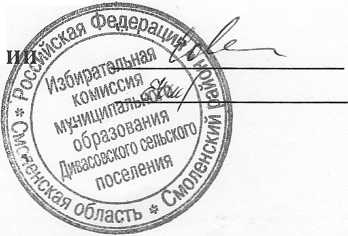 